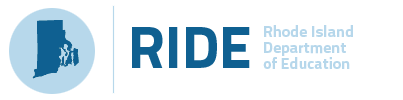 New Evaluator Training Module 6:  Final Effectiveness and Evaluation Close-out SessionSpring 2023 By the end of this module, you will:​practice scoring student learning​review scoring of Professional Practice​rate Professional Responsibilities and Professional Growth Goals (PGGs)​calculate Final Effectiveness Ratings (FERs)​share strategies for conducting end-of-year conferencesSection Objectives/ DirectionsResources Student Learning Objectives Practice scoring an SLO SLO Scoring Scenario(Slides 9-10)Scoring Process Map(Slide 6)Additional SLO Scoring Guidance(Slide 7)Professional Growth GoalPractice Scoring a PGGExample PGGPGG RubricPage 62 of Teacher Guidebook (Edition V) and Support Professional Guidebook (Edition IV)Final Effectiveness RatingCalculating FERFinal Effectiveness TableSlide 25Additional ResourcesSee It. Name It. Do It. Tell Me So I Can Hear